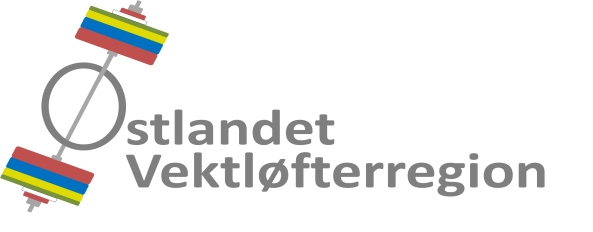 Referat fra styremøte 2016-03.Tid		: Tirsdag, 03. mai 2016, kl. 18.00.Sted		: Åsdalsveien 19 B, Oslo.Til stede	: Hans Martin Arnesen, Johan Thonerud, Rebecca Tiffin,   Andreas Nordmo Skauen og Kristin Hagset.Ikke til stede	: Dag Aleksander Klethagen.Referent	: Hans Martin Arnesen.Styremøtereferat nr. 2016-02 er godkjent via e-post.AVSLUTTEDE SAKER04/16 REGIONSTING 201606/16	ØSTLANDSMESTERSKAPET07/16	KONSTITUERING AV STYRETVEDTATT VIA INTERNETT08/16	RM-ARRANGØRER 2017- RM Vektløfting 2017: Christiania AK.- RM 5-kamp 2017: Gjøvik AK.09/16	RM 2016 - ARRANGØRBYTTE.- Spydeberg Atletene overtar som arrangør av RM Østlandet 2016.VIDEREFØRTE SAKER01/16 	ØKONOMI- Status.Regionen per dags dato har kr 59 771,99 på konto i DNB.- Rapporter.Endringer i styret og lov for regionen er rapportert ti Brønnøysund. Årsregnskap 2015 er rapportert til og godkjent av Brønnøysund.- Søknad om tilskudd er sendt til OIK og ØIK.Ansvarlig	: Hans Martin Arnesen.Status		: Videreføres.02/16	HANDLINGSPLAN- Handlingsplanen 2016.Handlingsplanen ble oppdatertHMA kontakter Gjøvik AK og forespør de øvrige klubbene i regionen om interessen for Trener- og Dommerkurs, slik at dette eventuelt kan inkorporeres i handlingsplanen for 2016..Ansvarlig	: Hans Martin Arnesen.Status		: Videreføres.03/16	KURS OG SAMLINGER- Sommersamling i regionens regi.Lør. 25.og søn. 26. juni på Gjøvik. Vert er Gjøvik AK. Ansvar har regionen. Innbydelse er lagt ut- Trener 1 kurs, del II og III. Instruktør er Torstein Dæhlin. Ansvar har Christiania AK.Del II ble gjennomført fre. 22. – søn. 24. april i Oslo, med hele 15 deltakere. Del IIl gjennomføres lør. 07. – søn. 08. mai i Oslo. Ansvarlig	: Rebecca Tiffin.Status		: Videreføres.04/16 REGIONSTING 2016- Regionsting og valg ble avholdt lørdag 05. mars 2016.Ansvarlig	: Hans Martin Arnesen.Status		: Avsluttet.05/16 LEDERSEMINAR OG FORBUNDSTING 2016- RT og HMA representerte regionen på seminaret til NVF 02. april 2016.- HMA representerte regionen på NVFs forbundsting 03. april 2016.Ansvarlig	: Hans Martin Arnesen.Status		: Avsluttet.10/16	MØTER OG TING I REGIONEN- KH representerte regionen på tinget til Akershus Idrettskrets, 16. april 2016.- HMA representerte regionen på Vårmøtet til Oslo Idrettskrets, 11. april.2016.Ansvarlig	: Hans Martin Arnesen.Status		: Avsluttet.11/16	OPPGAVEFORDELING- Kristin Hagset overtar som IT-ansvarlig i regionen.- Johan Thonerud er heretter både stevne- og dommeransvarlig i regionen.Ansvarlig	: Hans Martin Arnesen.Status		: Avsluttet.NESTE MØTE Tid og sted for neste møte bestemmes senere.Ansvarlig	: Hans Martin Arnesen.Status		: Videreføres.